Оформление СНИЛСа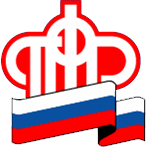 Между Управлением ПФР в Приозерском районе Ленинградской области и администрацией  МО «Приозерский муниципальный район Ленинградской области»  существует Соглашение о представлений информации на новорожденных детей. Сведения о рождении передаются органами ЗАГС,  на основании полученных сведений осуществляется регистрация новорожденных в качестве застрахованных лиц в системе обязательного пенсионного страхования.При этом родителям или иным законным представителям ребенка не требуется предварительно обращаться в органы ПФР.В случае, если государственная регистрация рождения произведена органами ЗАГС Приозерского района, сведения о рождении передаются территориальным органом ЗАГС непосредственно в Управление ПФР Приозерского  района Ленинградской области. Остается родителям обратиться в Управление за оформленным СНИЛСом на своего ребенка.Управление ПФР в Приозерском районеЛенинградской области